แบบฝึกหัดรายวิชาเทคโนโลยี (วิทยาการคำนวณ) ชั้นมัธยมศึกษาปีที่ 5โดยมีเนื้อหาที่เกี่ยวข้อง ดังนี้	1. รหัสลำลอง	2. การใช้เหตุผลเชิงตรรกะ	3. Scratch กับการเขียนโปรแกรม	4. โปรแกรมตารางทำงาน	5. การแยกแยะข้อเท็จจริงกับข้อคิดเห็น	6. การใช้โปรแกรมค้นหาและการประเมินความน่าเชื่อถือของข้อมูล1. 	ให้นักเรียนเติม ตัวเลข 1 ถึง 7 เพื่อแสดงลำดับของแต่ละขั้นตอน พร้อมทั้งเรียงลำดับการเขียนใหม่เพื่อได้รหัสลำลองที่ถูกต้อง		เช็ดจานด้วยผ้าสะอาดหรือกระดาษชำระให้แห้ง		ใส่น้ำยาล้างจานลงบนฟองน้ำล้างจาน		แยกเศษอาหารออกจากจาน		นำจานวางลงบนชั้นวางจาน		ล้างจานด้วยน้ำสะอาด อีกครั้ง		ล้างจานด้วยน้ำสะอาด		ขัดจานด้วยฟองน้ำยาล้างจานจนกระทั่งคราบหายไป	เขียนเรียงขั้นตอนใหม่ได้ดังนี้2. 	จงพิจารณาสถานการณ์และตอบคำถามลงในช่องว่าง	2.1 คุณครูมีชอล์กทั้งหมด 6 สี สีละ 1 แท่ง ได้แก่ สีชมพู สีส้ม สีม่วง สีน้ำเงิน สีเหลือง และสีแดง ซึ่งมีขนาดเท่ากันทั้งหมดในตอนแรก ต่อมาคุณครูได้ใช้ชอล์กทั้ง 6 แท่งระบายลงในช่องดังในรูปที่ 1 ทำให้แท่งชอล์กทั้ง 6 แท่งสั้นลง และมีขนาดที่เหลือแตกต่างกันทั้งหมดดังรูปที่ 2			         ก       ข        ค         ง         จ        ช	แท่งชอล์กแต่ละแท่งมีสีอะไร	แท่งชอล์ก ก คือ .....สีชมพู...................................	แท่งชอล์ก ข คือ .....สีแดง....................................	แท่งชอล์ก ค คือ .....สีส้ม.....................................	แท่งชอล์ก ง คือ ......สีเหลือง...............................	แท่งชอล์ก จ คือ ......สีน้ำเงิน...............................	แท่งชอล์ก ช คือ ......สีม่วง...................................	2.2 เมื่อนักเรียนทราบแล้วว่าชอล์กแต่ละแท่งที่เหลืออยู่ในรูปที่ 2 มีสีอะไร คุณครูเลยขอให้นักเรียนช่วยเก็บแท่งชอล์กที่เหลือนี้ลงกล่องตามรูปที่ 3 โดยเรียงลำดับความยาวของแท่งชอล์กจากยาวไปสั้นและเรียงจากซ้ายไปขวา	จะต้องนำชอล์กสีใดวางในแต่ละตำแหน่ง	นำชอล์ก ........สีเหลือง......................... วางในตำแหน่งที่ 1 (ซ้ายสุด)	นำชอล์ก ........สีชมพู............................ วางในตำแหน่งที่ 2	นำชอล์ก ........สีม่วง............................. วางในตำแหน่งที่ 3	นำชอล์ก ........สีแดง............................. วางในตำแหน่งที่ 4	นำชอล์ก ........สีน้ำเงิน.......................... วางในตำแหน่งที่ 5	นำชอล์ก ........สีส้ม............................... วางในตำแหน่งที่ 6 (ขวาสุด)	2.3 ถ้าคุณครูมีกล่องชอล์กอีก 1 กล่อง ซึ่งมีชอล์กทั้งหมด 6 แท่ง เรียงอยู่ในกล่องดังในรูปที่ 4 แล้วนักเรียนต้องการจะเรียงลำดับแท่งชอล์กในกล่องใหม่โดยเรียงจากสั้นไปหายาวและเรียงจากซ้ายไปขวา แต่จะใช้วิธีการสลับที่ชอล์กทีละคู่เท่านั้น และสลับทั้งหมด 4 ครั้ง จนได้ดังในรูปที่ 5	ขั้นตอนการสลับชอล์ก คือ	ครั้งที่ 1 สลับชอล์ก ....สีเหลือง.......................... กับชอล์ก .....สีม่วง...............................	ครั้งที่ 2 สลับชอล์ก ....สีชมพู............................. กับชอล์ก .....สีน้ำเงิน...........................	ครั้งที่ 3 สลับชอล์ก ....สีแดง.............................. กับชอล์ก .....สีส้ม................................	ครั้งที่ 4 สลับชอล์ก ....สีส้ม................................ กับชอล์ก .....สีน้ำเงิน..........................3.	ให้นักเรียนเติมตัวเลขลงในตารางตามเงื่อนไขคือ	- เติมตัวเลขให้ครบทุกช่อง ตามคำสั่งในแต่ละข้อ	- ตัวเลขในหลักและแถวเดียวกันจะต้องไม่ซ้ำกัน	3.1	เติมตัวเลข 1 หรือ 2 ลงในช่องว่างตามเงื่อนไขข้างบน	3.2	เติมตัวเลข 1, 2 หรือ 3 ลงในช่องว่างตามเงื่อนไขข้างบน4.	ให้นักเรียนพิจารณาข้อความต่อไปนี้ แล้วนำมาเขียนใส่ในสัญลักษณ์ผังงานให้ถูกต้องและเหมาะสม5.	ให้นักเรียนดูว่าสคริปต์ใดบ้างเป็นการวาดรูปสามเหลี่ยม แล้วทำเครื่องหมาย  หน้าข้อที่ถูกต้อง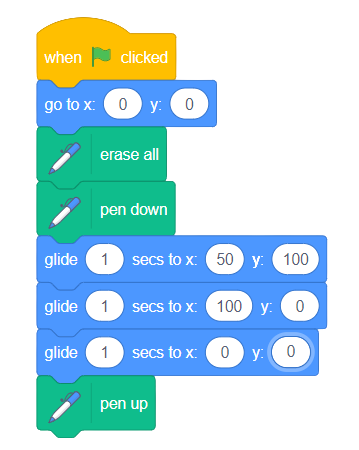 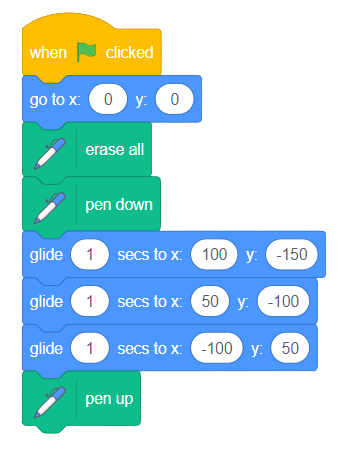 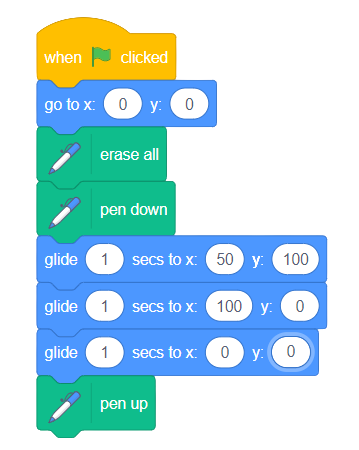 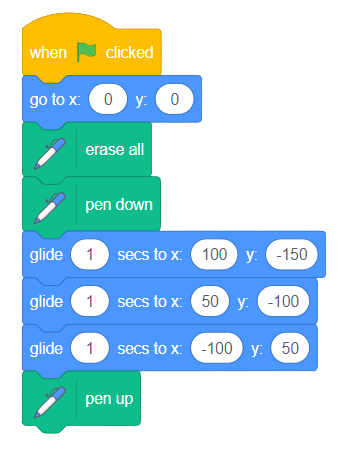 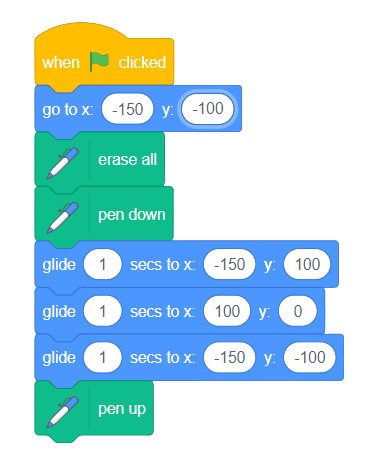 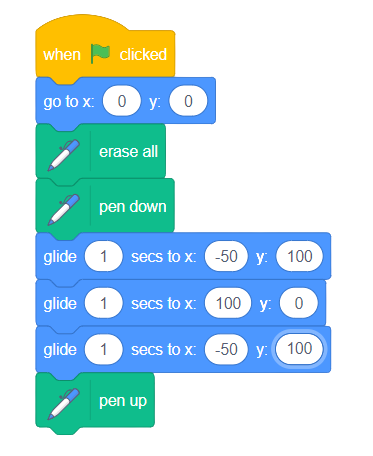 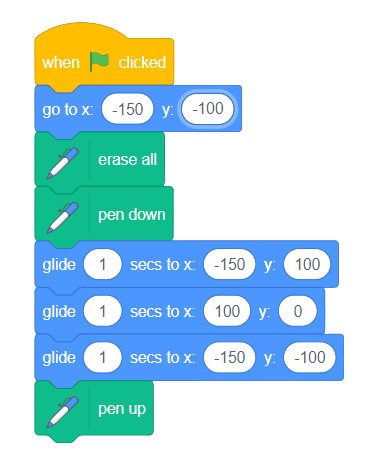 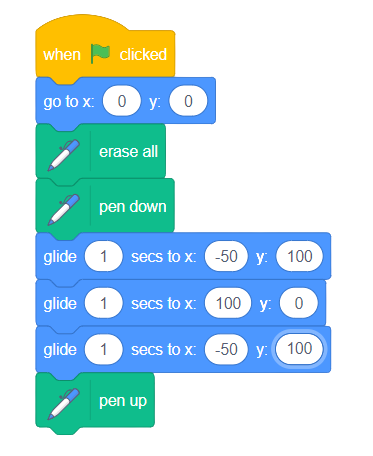 6.	ให้นักเรียนพิจารณาสคริปต์โปรแกรมต่อไปนี้ แล้วตอบคำถามข้อที่ 1 ถึง 3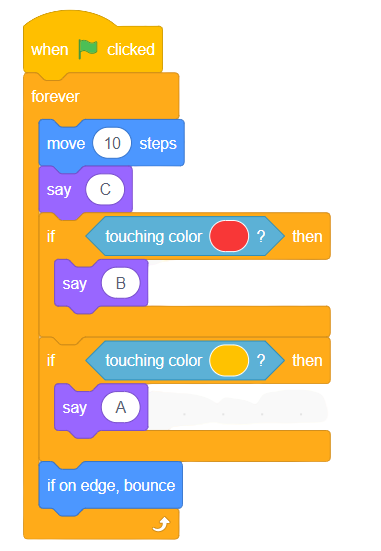 	6.1	เมื่อใดที่ตัวละครจะพูดว่า “A”		.....เมื่อตัวละครสัมผัสสีเหลือง........................................................................................	6.2	เมื่อใดที่ตัวละครจะพูดว่า “B”		.....เมื่อตัวละครสัมผัสสีแดง...........................................................................................	6.3	เมื่อใดที่ตัวละครจะพูดว่า “C”		.....เมื่อตัวละครไม่สัมผัสทั้งสีเหลืองและสีแดง...............................................................7. 	พิจารณาสถานการณ์ที่กำหนด และตอบคำถามต่อไปนี้	“การสมัครเข้าชมรมของนักเรียนชั้น ป.5 มีข้อมูลรายชื่อ ห้องเรียน และชมรมที่นักเรียนแต่ละคนเลือกในตารางรายชื่อของนักเรียนชั้น ป.5 ที่สมัครเข้าชมรม และมีข้อมูลชมรมและค่าสมัครเข้าแต่ละชมในตารางสรุปค่าสมัครเข้าชมรม”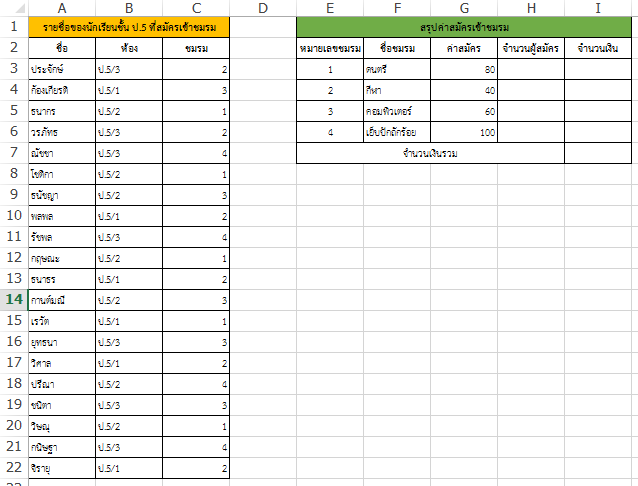 	7.1	หากต้องการนับจำนวนนักเรียนทั้งหมดในตารางรายชื่อของนักเรียนชั้น ป.5 ที่สมัครเข้า		ชมรมโดยนับผ่านคอลัมน์ A, B และ C ตามลำดับ ควรใช้สูตรใดในการนับ		คอลัมน์ A ใช้สูตร ....COUNTA..............................................................................		คอลัมน์ B ใช้สูตร ....COUNTA..............................................................................		คอลัมน์ C ใช้สูตร ....COUNTA.หรือ.COUNT.....................................................	7.2	สูตรที่ใช้ในเซล H3 ถึง H6 และ I7 คือ		พิมพ์สูตร .............=COUNTIF($C$3:$C$22,E3)................ ลงในเซล H3		พิมพ์สูตร .............=COUNTIF($C$3:$C$22,E4)................ ลงในเซล H4		พิมพ์สูตร .............=COUNTIF($C$3:$C$22,E5)................ ลงในเซล H5		พิมพ์สูตร .............=COUNTIF($C$3:$C$22,E6)................ ลงในเซล H6		พิมพ์สูตร .............=SUM(I3:I6)................................................ ลงในเซล I7	7.3	ถ้าสูตรที่เซล H3 มีการล็อกเซล E3 โดยพิมพ์สูตรว่า 						=COUNTIF($C$3:$C$22,$E3) แล้วลากเติม (Fill) จากเซล H3 ถึง H6 จะให้		ผลลัพธ์อย่างไร และเพราะเหตุใด		ได้ผลลัพธ์เหมือนการพิมพ์สูตร =COUNTIF($C$3:$C$22,E3) แล้วลากเติมจาก		แถว H3 ถึง H6 เพราะว่า $E3 คือการล็อกเฉพาะคอลัมน์ E ทำให้การลากเติมจาก		แถว H3 ถึง H6 จะได้เงื่อนไขภายในสูตรเป็น $E3 ถึง $E6 (เลื่อนแถวลงเฉพาะใน		คอลัมน์ E) ซึ่งมีความหมายเหมือนกับเงื่อนไข H3 ถึง H6 ที่ได้จากการพิมพ์สูตร 			=COUNTIF($C$3:$C$22,E3) แล้วลากเติมจากแถว H3 ถึง H68.	ให้นักเรียนพิจารณาข้อความต่อไปนี้ แล้วระบุว่าเป็นข้อเท็จจริงหรือข้อคิดเห็น		...ข้อเท็จจริง.... 8.1 “แสงแดดในยามเช้ามีประโยชน์ต่อร่างกาย”		...ข้อคิดเห็น..... 8.2 “การรับแสงแดดมาก ๆ จะทำให้ร่างกายแข็งแรง”		...ข้อเท็จจริง.... 8.3 “นมมีแคลเซียมช่วยให้ร่างกายแข็งแรง”		...ข้อเท็จจริง.... 8.4 “แมวเป็นสัตว์เลี้ยงลูกด้วยนม”		...ข้อคิดเห็น..... 8.5 “กินผักเป็นประจำทำให้หุ่นดี”	คำอธิบายเพิ่มเติม		ข้อเท็จจริง คือ 	ข้อความหรือเหตุการณ์ที่สามารถตรวจสอบได้ว่าจริงหรือเท็จ	ข้อคิดเห็น คือ 	ความเชื่อของแต่ละบุคคล อาจจะไม่สามารถตรวจสอบได้ เพราะแต่ละคนอาจ			มีความเชื่อแตกต่างกัน9.	ให้นักเรียนจับคู่โยงเส้นระหว่างข้อมูลที่ต้องการค้นหากับหน่วยงานที่เป็นแหล่งข้อมูลที่มีความ	น่าเชื่อถือสำหรับข้อมูลที่ต้องการค้นหานั้น2112312231123231312123